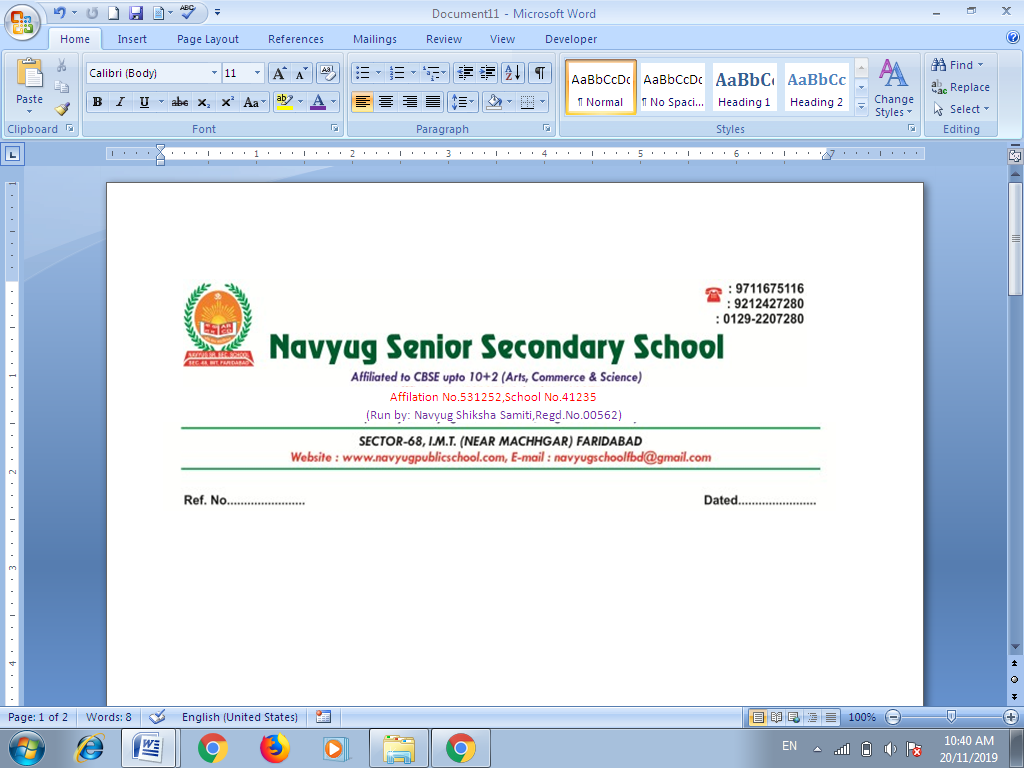 MANDATORY PUBLIC DISCLOSURE A. GENERAL INFORMATION B. 	DOCUMENTS AND INFORMATION:-C. 	RESULT AND ACADEMICS:RESULT CLASS- XRESULT CLASS- XIID.	STAFF TEACHING E. SCHOOL INFRASTRCUTURE :- Yours sincerelyDr. Ved Pal DhankarPrincipalNavyug Sr. Sec. School (41235)Sec. 68,IMT (Near Machhgar),FaridabadS.NO INFORMATIONDETAILS 1.NAME OF THE SCHOOLNAVYUG SR. SEC. SCHOOL2. AFFILIATION NO 5312523.SCHOOL CODE412354.COMPLETE ADDRESS WITH PINCODESEC. 68, IMT, NEAR MACHHGAR, FARIDABAD ,HARYANA 1210045.PRINCIPAL NAME & QUALIFICATIONVEDPAL DHANKAR, PhD6.SCHOOL EMAIL-IDnavyugschoolfbd@gmail.com7.CONTACT DETAILS 9212427280S.NoDOCUMENTS /INFORMATIONUPLOAD DOCUMENTS 1.COPIES OF AFFILIATION/UPGRADATION LETTER AND RECENT EXTENSION OF AFFILIATION ,IF ANYVIEW2COPIES OF SOCIETIES /TRUST /COMPANY REGISTRATION /RENEWAL CERTIFICATE AS APPLICABLE VIEW3COPY OF NO OBJECTION CERTIFICATE (NOC) ISSUED IF APPLICABLE BY THE STATE GOVT/UTVIEW4COPIES OF RECOGNITION CERTIFICATE UNDER RTE ACT . 2009 AND IT’S RENEWAL IF APPLICABLEVIEW5COPY OF VALID BUILDING SAFETY CERTIFICATE AS PER THE NATIONAL BUILDING CODE VIEW6COPY OF VALID FIRE SAFETY CERTIFICATE ISSUED BY THE COMPETENT AUTHORITY VIEW7COPY OF THE DEO CERTIFICATE SUBMITTED BY THE SCHOOL FOR AFFILIATION /UPGRADATION /EXTENSION OF AFFILAITION  OR SELF DECLARATION BY SCHOOL VIEW8COPIES OF VALID WATER ,HEALTH AND SANITATION CERTIFICATES VIEWS.NoDOCUMENTS /INFORMATIONUPLOAD DOCUMENTS 1FEE STRUCTURE OF THE SCHOOLVIEW2ANNUAL ACADEMIC CALENDERVIEW3LIST OF SCHOOL MANGEMANT COMMITTEE(SMC)VIEW4LIST OF PARENTS TEACHERS ASSOCIATION (PTA) MEMBERS VIEW5LAST THREE YEAR RESULT OF THE BOARD EXAMINATION AS PER APPLICABILITY VIEWS.NOYEARNO .OF REGISTERED STUDENTS NO OF STUDENTS PASSEDPASS PERCENTAGE 12020-215252100%22019-205353100%32018-193636100%S.NOYEARNO .OF REGISTERED STUDENTS NO OF STUDENTS PASSEDPASS PERCENTAGE 12020-214040100%22019-204747100%32018-19403998%S.NOINFORMATIONDETAILS1.PRINCIPALVED PAL DHANKAR2.TOTAL NO OF TEACHERS 31*PGT11*TGT10*PRT103TEACHERS SECTION RATIO1:34DETAILS OF SPECIAL EDUCATOR15.DETAILS OF COUNSELLOR AND WELLNEDD TEACHER 1S.NO INFORMATIONDETAILS1TOTAL CAMPUS AREA OF THE SCHOOL (IN SQUARE MTR)41272NO. AND SIZE OF THE CLASS ROOMS (IN SQ. METER)40 , 24x 18 FT 3NO. AND SIZE OF LABORATORIES INCLUDING COMPUTER LABS (IN SQ MTR)4 , 50x18 FT4INTERNET FACILITYY5NO. OF GIRLS TOILETS 36NO. OF BOYS TOILETS37LINK OF YOUTUBE VIDEO OF TH INSPECTION OF SCHOOL COVERING THE INFRASTRUCTURE OF THE SCHOOLhttps://www.youtube.com/watch?v=UHT1JA2uFq4